ТЕМА. ПРЕДМЕТ И МЕТОД ЭКОНОМИЧЕСКОЙ ТЕОРИИ. ОСНОВЫ ЭКОНОМИЧЕСКОГО АНАЛИЗАЗадание: ознакомиться с лекцией, оформить в тетради схемы, ответить на контрольные вопросы.План урока:1. Понятие экономика, экономическая теория2. Фундаментальные проблемы экономической теории3. Предмет изучения экономической теории4. Структура экономики5. Потребности, благо, производство, ресурсы6. Факторы производства7. Вопросы экономики8. Стоимость товара (потребительская, меновая)9. Собственность10. Функции и методы экономической теорииЭкономика – это наука, которая изучает, каким образом в обществе, располагающем ограниченными ресурсами, решаются проблемы, ЧТО, КАК и ДЛЯ КОГО надо производить, чтобы наиболее полно удовлетворить потребности людей.Экономическая теория как самостоятельная наука выделилась в начале 17 века. Происхождение слова «экономия» берет начало от «ойкономия» (ойкос – дом, хозяйство; «номос» - правило, закон).Экономическая теория – это наука, которая изучает экономическое поведение людей, т.е. такие их действия, которые связаны с производством, распределением, обменом и потреблением материальных и нематериальных благ.Фундаментальные проблемы, которые исследует экономическая теория: как в условиях ограниченных ресурсов добиться максимальной отдачи от производственных затрат.Долгое время считалось, что предметом науки являются причины роста материального благополучия людей. В дальнейшем представления о предмете все больше начинают связываться с редкостью (ограниченностью) имеющихся в распоряжении людей ресурсов.Действительно, все мы живем в мире ограниченных возможностей и редких ресурсов. Именно поэтому в круг ее интересов входит и поиск путей наиболее эффективного использования редких ресурсов, т.е такого их применения, при котором будут получены максимальные желаемые результаты при минимальных затратах.Категория редкости ресурсов в экономической науке понимается как их недостаточность для достижения огромного множества различных целей, которые ставят перед собой люди. Перед людьми стоит проблема выбора способов и путей альтернативного использования редких ресурсов в соответствии со степенью важности тех целей, которые они перед собой ставят.Структура экономики1. микроэкономика - рассматривает поведение, экономическую жизнь домохозяйств и отдельных фирм;2. мезоэкономика – рассматривает поведение отдельных подсистем национальной экономики или отраслей народного хозяйства;3. макроэкономика – рассматривает поведение или функционирование национальной экономической системы в целом;4. метаэкономику – рассматривает поведение или функционирование мировой экономики в целом.Потребности человека можно определить как состояние неудовлетворенности, или нужды, которое он стремиться преодолеть. Именно это состояние неудовлетворенности заставляет человека предпринимать определенные усилия, т.е осуществлять производственную деятельностью.Первичные потребности – требуют удовлетворения и влияют на поведение человека, как правило, в первую очередь.Вторичные потребности – нужды, принявшие специфическую форму в соответствии с культурным укладом и личностью индивида.Результатом производства является создание материальных и нематериальных благ, удовлетворяющих человеческие потребности.Профессор Абрахам Г. Маслоу из Университета Брандиса приводит семь основных категорий потребностей – базовых факторов, определяющих человеческое поведение. Графически их можно изобразить в виде пирамиды, где каждая последующая потребность базируется на предыдущих и возникает по мере удовлетворения предыдущей потребности.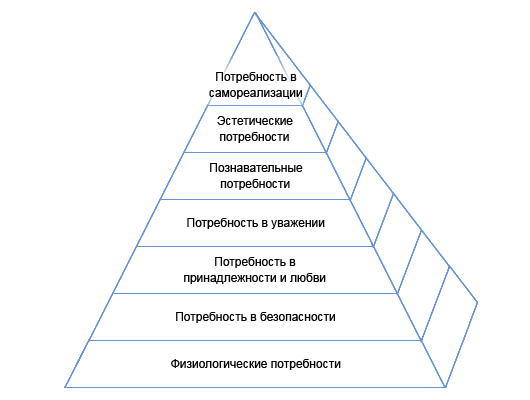 Благо – это средство для удовлетворения потребностей (товары и услуги).Благо подразделяется на даровые (созданные природой) и экономические (созданные человеком).Экономические блага – это средства, необходимые для удовлетворения потребностей людей и имеющиеся в распоряжении общества в ограниченном количестве, т. е. меньшем по сравнению с объемом потребностей.Производство – это целесообразная деятельность людей, направленная на удовлетворение их потребностей.В современной экономической науке мы будем чаще встречаться с термином ресурсы, под которыми подразумеваются производственные блага, созданные природой или людьми.Ресурсы подразделяются на:А) материальные – (земля, капитал),Б) людские – (труд и предпринимательские способности).Ресурсы необходимы для создания потребительских благ, или конечных товаров и услуг (одежды, продовольствия, жилища, автомобилей, развлечений и т.д).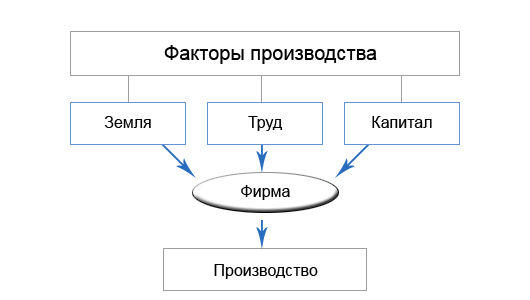 Труд представляет собой совокупность физических и умственных способностей, которые используют люди в процессе создания экономических благ.Земля, или природные ресурсы. В эту группу включаются все "даровые блага природы", которые применяются в производственном процессе: участки земли в качестве места, на котором располагают производственные здания и сооружения, учебные заведения, магазины и т. д.; пахотная земля, на которой выращивают урожаи сельскохозяйственных культур; леса, воды, месторождения полезных ископаемых и т. д.Капитал включает произведенные человеком средства производства (станки и оборудование, производственные здания, сооружения, транспортные средства, линии электропередач, вычислительная техника, добытое сырье и полуфабрикаты).Предпринимательские способности (предпринимательство) – деятельность людей, направленная на получение прибыли.Факторами производства владеют частные лица, компании или государство. Каждый фактор участвует в создании различных товаров и услуг и приносит собственнику этого фактора соответствующий доход. Заработная плата представляет собой вознаграждение за труд, владельцы капитала получают процент, собственники земли – ренту, а предприниматели – прибыль. Схема иллюстрирует образование доходов, создаваемых различными факторами.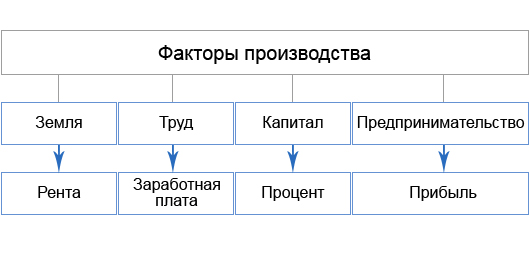 Основные вопросы экономики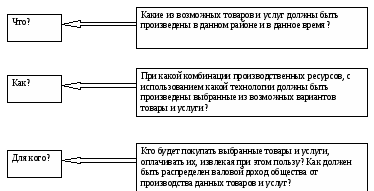 Стоимость товара согласно закону стоимости определяется количеством общественно-необходимого труда, воплощенного в этом товаре.Потребительная стоимость товара – это способность продукта удовлетворять какую-либо потребность человека.Меновая стоимость товара – это способность товара обмениваться на другие в определенных пропорциях, т.е. обеспечивается количественное сравнение товаров.Деньги – всеобщий эквивалент стоимости товара.Под собственностью в экономическом смысле подразумеваются сложившиеся фактически, на деле отношения между людьми по поводу присвоения и хозяйственного использования материальных и нематериальных благ.Функции экономической теории:1. познавательная – исследование реальных проблем, противоречие явлений общественной жизни;2. методологическая – позволяющая определить экономический смысл многих явлений;3. практическая – позволяющая предположить методы и способы организации хозяйственной жизни.Методы экономической теорииАнализ предполагает изучение явления по его составным частям.Синтез позволяет из отдельных составляющих создать единое целое.Индукция – это логическое умозаключение, при котором общие выводы, положения, принципы делаются на основе анализа частностей.Дедукция – процесс, позволяющий при изучении общих положений сделать выводы о тех или иных частных экономических объектах.Метод сравнения – логическая операция, посредством которой на основе некоторого фиксированного признака устанавливается равенство или различие сравнительных объектов.Эмпирические методы включают наблюдение и эксперименты, методы аналогии, моделирования, теории вероятности, статистические методы.Моделирование – отражает главные экономические показатели исследуемых объектов и связи между ними.Графический метод – построение моделей с помощью различных графиков, диаграмм, схем.Метод математического моделирования – явление описывается формализованным языком: математическими инструментами, неравенствами, функциями, уравнениями.Метод компьютерного моделирования позволяет описать экономическое явление системой уравнений.Контрольные вопросы:1. Что изучает экономика, каковы ее основные функции и методы познания?2. Что изучают микро- и макроэкономика? Проанализируйте проблемы, которыми занимаются микро- и макроэкономика.3. На какие три главных вопроса экономики постоянно стремится дать ответ экономическая теория и в чем заключается их содержание?4. Что такое потребности, от чего они зависят?5. Какова связь между потребностями, производством и потреблением? Как Вы понимаете безграничность потребностей?6. Какая проблема возникает в связи с ограниченностью ресурсов?7. Что такое собственность как экономическая категория?